Project Number: (Committee will enter appropriate number.)Club Name:  Rotary Club of.........................Activity Type:  (As listed in application)Activity Description:  (As listed in application)Activity Location:  (as per application)Grant Report:(This is a final report and will be published in the annual report.  The report should include at least one photograph. This section should not include financials as these are required as a separate document.)e.g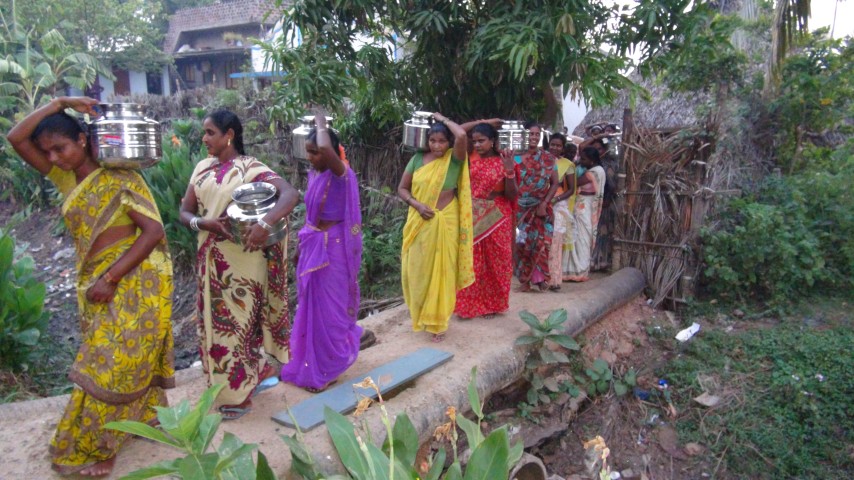 